Утверждено 17.10.2022г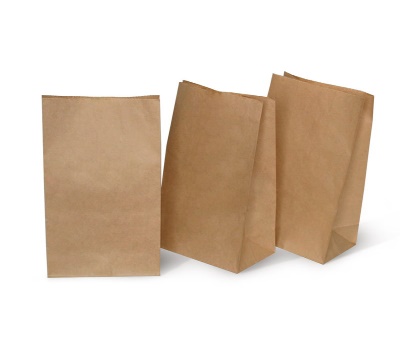 Московская область Люберецкий район пгт. Томилино 4-й км Егорьевского шоссе д.18(495) 778-16-00https://el-paket.ru/Прайс-лист на Крафт пакеты с прямоугольным дномкомпании ЭЛЬ-ПАКЕТПакеты с прямоугольным дномПакеты с прямоугольным дном1 короб1 короб1 коробТираж шт. в ассортименте/Цена руб.Тираж шт. в ассортименте/Цена руб.Тираж шт. в ассортименте/Цена руб.Тираж шт. в ассортименте/Цена руб.Тираж шт. в ассортименте/Цена руб.Размер (мм)Бумага (гр/м2)Фасовка(шт/кб)Вес(кг)Объем(м2)до 10 00010 00030 00050 000100 000100х70х250Крафт бурый 7010007,561,701,551,401,331,27120х80х330Крафт бурый 70100011,472,031,881,731,661,58180х120х290Крафт бурый 70100016,062,612,422,232,132,03220х120х290Крафт бурый 70100018,132,862,652,442,332,22240х160х350Крафт бурый 70100026,405,004,804,604,404,20